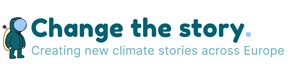 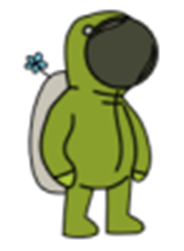 What I liked most about today’s lesson wasWhat I liked most about today’s lesson was  